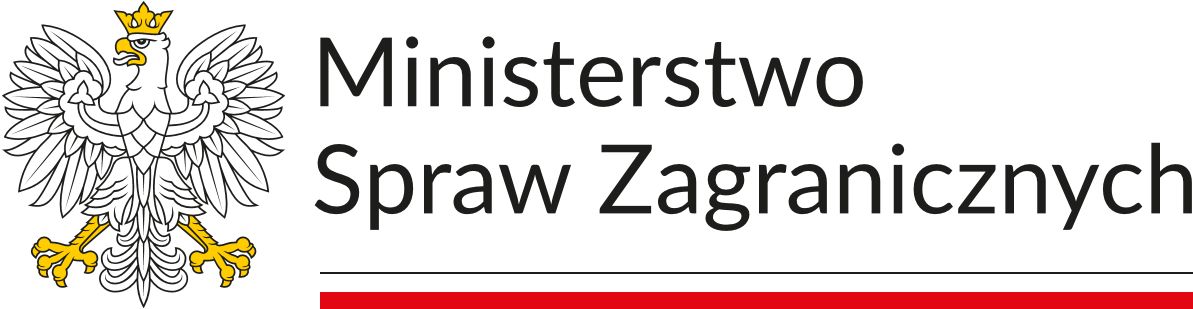 Konkurs na aplikację dyplomatyczno-konsularną 2024A13 listopada 2023 r.Test wiedzy ogólnej Proszę o wybór jednej prawidłowej odpowiedzi i wpisanie jej do arkusza odpowiedzi stawiając symbol „X”. 1. Siedzibą Unii Afrykańskiej jest:a) Addis Abeba b) Johannesburg c) Kair d) NairobiAgenda Zrównoważonego Rozwoju 2030 to:cele i działania, jakie stawia sobie OECD w perspektywie do 2030 r.b)  określone i przyjęte przez ONZ we wrześniu 2015 r. cele rozwoju świata w latach 2016-2030przyjęty przez Rząd M. Morawieckiego w 2018 r. plan rozwoju Polski do 2030 r.globalna strategia rozwoju społecznego realizowana przez Bank Światowy w latach 2016-2030 Najludniejszy kraj Unii Europejskiej to:FrancjaNiemcyWielka BrytaniaWłochyPolska została członkiem OECD w roku:1991199619982004Z jakim państwem Polska ma niezakończony proces uregulowania przebiegu granicy państwowej?NiemcyCzechyLitwaUkrainaKobiety mogą głosować w Polsce od:1918 r.1921 r.1945 r.czasów Konstytucji 3 Maja7. Partnerstwo Wschodnie to: a) część europejskiej polityki sąsiedztwa obejmująca wschodnich sąsiadów UEb) niemiecko-polska współpraca gospodarczac) wymiana młodzieżowa między państwami Europy Zachodniej i Wschodniejd) program badań naukowych nad klimatem realizowany przez UE wspólnie z państwami Bliskiego Wschodu8. Które województwo w Polsce posiada najwięcej obiektów wpisanych na listę światowego dziedzictwa UNESCO:małopolskiepodkarpackiemazowieckiepomorskie9. Która powieść polskiego noblisty z dziedziny literatury została zekranizowana w 2023 r.„Księgi Jakubowe” Olgi Tokarczuk„Quo vadis” Henryka Sienkiewicza„Ziemia obiecana” Władysława Reymonta„Chłopi” Władysława Reymonta10. Umowy międzynarodowe ratyfikuje:Sejm w drodze ustawyMinister Spraw ZagranicznychRada MinistrówPrezydent RP11.Według Konstytucji RP obywatelstwo polskie nadaje i wyraża zgodę na jego zrzeczenie się: a) Prezes Rady Ministrówb) Minister Spraw Wewnętrznychc) Minister Spraw Zagranicznychd) Prezydent RP12. Według precedencji obowiązującej w Polsce pierwszą osobą w państwie jest Prezydent, a drugą:a) Premierb) Marszałek Senatuc) Marszałek Sejmud) Minister Spraw ZagranicznychW Unii Europejskiej funkcję prawodawczą pełni:Parlament EuropejskiParlament Europejski i RadaParlament Europejski, Rada Europejska i KomisjaParlament Europejski i Komisja14. Które spośród poniższych państw nie posiada broni jądrowej:IndieNiemcyPakistanWielka Brytania ANZUS to sojusz kilku państw:Australii, Nowej Zelandii i Stanów ZjednoczonychAlgierii, Nairobi, Zairu, Ugandy i SenegaluArabii Saudyjskiej, Nauru, Syrii i Zjednoczonych Emiratów Arabskichw rejonie Azji Południowo-WschodniejZbigniew Brzeziński pełnił funkcję doradcy do spraw bezpieczeństwa narodowego USA w czasie prezydentury:Lyndona Bainesa JohnsonaJohna Fitzgeralda Kennedy’egoJimmy’ego CarteraRonalda ReaganaKarta Narodów Zjednoczonych została podpisana: a) w 1945 r. w San Franciscob) w 1945 r. w Nowym Jorkuc) w 1947 r. w San Francisco d) w 1947 r. w Nowym Jorku Tzw. „Doktryna Monroe” w polityce amerykańskiej jest:fundamentem amerykańskiej polityki izolacjonizmu głosi, że USA powinny pomagać narodom, które przeciwstawiają się presji zewnętrznej lub próbom przejęcia siłą władzy nad nimi przez uzbrojone mniejszościdoktryną powstrzymywania, miała na celu powstrzymywanie wzrostu wpływów ZSRR, a później również Chin, przez niedopuszczenie do ekspansji komunizmu na świecieżadna z odpowiedzi nie jest prawidłowa Autorem „Panoramy Racławickiej” jest:a)  Wojciech KossakJan StykaZespół malarzy pod kierunkiem Juliusza i Władysława KossakówZespół malarzy pod kierunkiem Jana Styki i Wojciecha Kossaka Ustanawianie stosunków dyplomatycznych między państwami, rodzaje i funkcje misji dyplomatycznych, procedurę mianowania przedstawicieli dyplomatycznych, przywileje i immunitety dyplomatyczne oraz zasady precedencji reguluje:Konwencja wiedeńska z 1961 r.Konwencja haska z 1980 r.Konwencja paryska z 1972 r.Konwencja stambulska z 2011 r.21. Największym skupiskiem Polonii w Ameryce Południowej jest:a) Argentynab) Brazyliac) Chiled) Urugwaj22. Bierne prawo wyborcze w wyborach na Prezydenta RP przysługuje osobom, które ukończyły:a) 25 latb) 30 latc) 35 latd) 40 lat23. W Polsce Zgromadzenie Narodowe to organ konstytucyjny, w którym zasiada:a) 460b) 560c) 360d) 160parlamentarzystów24. Posiedzenia Rady Bezpieczeństwa Narodowego zwołuje:a) Minister Obronyb) Minister Spraw Wewnętrznych c) Prezydent RPd) PremierOrganizacja Traktatu Północnoatlantyckiego (NATO) powstała w roku:1919194919791989Organizacją międzynarodową, do której Polska przystąpiła najwcześniej, jest:NATOOECDRada EuropyWTO W którym roku Rosja została oficjalnie zawieszona jako członek grupy G8:w 2008 r. po ataku Rosji na Gruzjęw 2014 r. po aneksji Krymu przez Rosjęw 2022 r. po ataku Rosji na Ukrainężadne z powyższych Pojęcie „gospodarka obiegu zamkniętego” to:model produkcji, który polega na dzieleniu się, pożyczaniu, ponownym użyciu, naprawie, odnawianiu i recyklingu istniejących materiałów i produktów tak długo, jak to możliwegospodarka, która nie prowadzi wymiany handlowej z innymi państwamigospodarka, w której import równoważy eksportinaczej „autarkia”29. Kto nie może nakładać sankcji: Rada UERada Bezpieczeństwa ONZRada Gospodarcza i Społeczna ONZPaństwo lub grupa państw30.Organem kompetentnym do rozstrzygania sporów między państwami jest:Europejski Trybunał Praw Człowieka w StrasburguMiędzynarodowy Trybunał Sprawiedliwości w HadzeMiędzynarodowy Trybunał Karny w HadzeMiędzynarodowy Trybunał Praw Człowieka w Hadze Instytucją Unii Europejskiej nie jest:Rada EuropejskaRada EuropyKomisja EuropejskaEuropejski Bank Centralny Najliczniejszą mniejszość narodową w Polsce stanowią:a) Rosjanieb) Niemcyc) Ukraińcyd) Wietnamczycy33. Liczebność diaspory polskiej szacuje się na:a) 1-2 mlnb) 5-7 mlnc) 18-20 mlnd) 22-25 mln34. W którym kraju znajduje się większość polskich rezerw złota?w Polscew Stanach Zjednoczonychw Szwajcarii w Wielkiej Brytanii35. Według Głównego Urzędu Statystycznego PKB Polski w 2022 r. wzrósł realnie o:3,2 %4,2%5,1%7,4% Dnia 27 września 2023 r. została podpisana umowa na budowę pierwszej elektrowni jądrowej w Polsce. W jakim województwie ma być zlokalizowana:mazowieckimpomorskimwarmińsko-mazurskimzachodniopomorskim37. Miasta zrzeszone w Lidze Hanzeatyckiej współpracowały i wspierały się:a) w dziedzinie militarnejb) na polu gospodarczymc) w wymianie kulturalnejd) w wyprawach odkrywczych38. Niepodległość Polski w 1918 roku ogłosił:a) premier Winston Churchillb) prezydent Woodrow Wilsonc) marszałek Philippe Pétaind) prezydent Paul von Hindenburg39. Termin „ostateczne rozwiązanie” oznaczał:a) plan zagłady europejskich Żydów przez nazistówb) zerwanie stosunków dyplomatycznych między ZSRR a Polską w 1943 r.c) zrzucenie bomb atomowych na Hiroszimę i Nagasakid) zamach na Hitlera w 1944 r.40. Róg Afryki to inaczej;a) Wyżyna Wschodnioafrykańska b) Półwysep Somalijskic) Półwysep Arabskid) Besarabia41. Nowy Jedwabny Szlak (inaczej Inicjatywa Pasa i Szlaku) to:a) sieć połączeń morskich i kolejowychb) sieć nowych tras turystycznychc) sieć baz archeologicznych na terenie Azji i Europyd) sieć zakładów przemysłowych przetwarzających cenne surowce42.  Wskaż dziedzinę, która nie wchodzi w zakres kompetencji Rady Europy:a) prawa człowiekab) ochrona zdrowiac) ochrona środowiskad) obronność43. Polska prezydencja w UE trwała od 1 lipca do 31 grudnia 2011 roku. Polska ponownie będzie pełnić tę rolę w roku:a) 2024b) 2025c) 2026d) 202744. Największy pod względem wartości udział w eksporcie z Polski mają:a) żywność i zwierzętab) maszyny, urządzenia i sprzęt transportowyc) napoje i tytońd) chemikalia45. Międzynarodowy Konkurs Skrzypcowy im. Henryka Wieniawskiego odbywa się w:a) Warszawieb) Katowicachc) Poznaniud) Łodzi46. Immunitet może oznaczać ograniczenie odpowiedzialności prawnej danej osoby z tytułu pełnienia przez nią określonej funkcji. Która z wymienionych grup zawodowych nie jest chroniona immunitetem:a) dyplomatab) posełc) sędziad) lekarz47.  Akt prawny, który wiąże państwa Unii Europejskiej co do celu, pozostawiając im swobodę co do jego wdrażania, to:dyrektywarozporządzeniedecyzjawytyczna48. W hierarchii kościelnej tytuł „eminencja” przysługuje:a) papieżowib) kardynałowic) arcybiskupowid) biskupowi49. Najstarszą uczelnią w Polsce jest:a) Uniwersytet Warszawski b) Uniwersytet Jagiellońskic) Uniwersytet Wrocławskid) Uniwersytet Toruński50. Kogo nazywamy ojcem bomby atomowej:a) Alberta Einsteinab) Roberta Oppenheimerac) Maxa Planckad) Piotra Curie51. Plan Marshalla to inaczej:a) plan Stanów Zjednoczonych mający służyć odbudowie gospodarki krajów Europy Zachodniej po drugiej wojnie światowejb) plan Stanów Zjednoczonych mający służyć odbudowie gospodarki krajów Europy Zachodniej po pierwszej wojnie światowejc) plan Europejskiej Wspólnoty Węgla i Stali mający służyć odbudowie gospodarki Związku Radzieckiego po drugiej wojnie światowejd) plan Unii Europejskiej mający służyć udzielaniu pomocy krajom poszkodowanym przez klęski żywiołowe52. Największy obecnie partner handlowy Polski to:a) Francjab) Niemcyc) USAd) Wielka Brytania53. W skrócie Komisją Wenecką nazywa się:a) Europejską Komisję na rzecz Demokracji przez Prawob) Europejską Komisję Praw Człowiekac) Europejską Komisję przeciw Rasizmowi i Nietolerancjid) Europejski Komitet ds. Zapobiegania Torturom oraz Nieludzkiemu i Poniżającemu Traktowaniu albo Karaniu54. Stronami konfliktu w Górskim Karabachu są:a) Armenia i Rosjab) Armenia i Azerbejdżanc) Gruzja i Rosjad) Azerbejdżan i Iran55. Zgodnie z Ustawą z dnia 21 stycznia 2021 r. o służbie zagranicznej najniższym stopniem dyplomatycznym jest:III sekretarzAttachéZastępca attachéAplikant dyplomatyczno-konsularny56. Międzynarodowy Festiwal „Warszawska Jesień” jest festiwalem muzyki:a) dawnejb) współczesnejc) ludowejd) organowej57. Złote Lwy są główną nagrodą dla najlepszego filmu konkursowego przyznawaną na festiwalu filmowym w:a) Berlinieb) San Sebastianc) Wenecjid) Cannes58. Laureatem Nagrody Literackiej NIKE 2023 został/-a:a) Zyta Rudzkab) Grzegorz Piątekc) Jakub Żulczykd) Andrzej Stasiuk59. W lipcu 2022 r. Polska podpisała umowy na zakup uzbrojenia z jednym z państw azjatyckich:a) z Japoniąb) z Chinamic) z Koreą Płd.d) z Malezją60. Siedziba Europejskiej Agencji Straży Granicznej i Przybrzeżnej FRONTEX znajduje się w:a) Bukareszcieb) Budapeszciec) Bratysławied) Warszawie61. Organizacja Narodów Zjednoczonych jest następczynią:a) Wielkiej Koalicjib) Wspólnoty Niepodległych Państwc) Ligi Narodówd) Wspólnoty Europejskiej62. Akcja „Wisła” to:a) inaczej Cud nad Wisłąb) operacja pacyfikacyjna przeprowadzona w latach 1947-1950, której celem była całkowita likwidacja UPA oraz przesiedlenie całej ludności ukraińskiej na tereny Ziem Zachodnich i Północnychc) odnowa ekosystemów Wisły poprzez wprowadzenie programu renaturyzacji wód powierzchniowychd) program regulacji Wisły63. Który z wielkich muzyków polskich miał w swej karierze epizod polityczny i przez krótki okres pełnił funkcję premiera:a) Karol Szymanowskib) Krzysztof Pendereckic) Ignacy Jan Paderewskid) Henryk Wieniawski64. Dnia 29 września 2023 r. na warszawskiej Cytadeli otwarto Muzeum:a) Kolejnictwab) Historii Człowieka c) Sztuki Współczesnejd) Historii Polski65. Termin deflacja oznacza:a) wzrost wartości pieniądzab) ogromne tempo wzrostu cenc) wzrost bezrobociad) spadek wartości złotówki do kursów walut obcych66. Które ze zdań jest prawdziwe:Watykan ma swoją siedzibę w Stolicy ApostolskiejStolica Apostolska sprawuje nad Watykanem wyłączne zwierzchnictwo oraz suwerenną władzę i jurysdykcjęNuncjusz apostolski to stały szef misji dyplomatycznej WatykanuKonkordat to umowa zawierana między państwem a Watykanem67.  Polska w Unii Europejskiej jest największym producentem:samochodów osobowychmlekasprzętu AGDobuwia sportowego68. Sejm RP w specjalnych oddzielnych uchwałach ustanowił rok 2023 rokiem kilku twórców. Proszę wskazać osobę, której uchwały nie objęły:Rokiem Jerzego NowosielskiegoRokiem Aleksandra FredryRokiem Mikołaja KopernikaRokiem Olgi Boznańskiej69. Polak Sławosz Uznański został zakwalifikowany do lotu w kosmos. Weźmie udział:a) w misji na Księżycb) w misji na Międzynarodową Stację Kosmiczną (ISS)c) w misji na Marsad) w locie po orbicie satelitarnej Ziemi70. Które z wymienionych państw nie posiada konstytucji w znaczeniu formalnym (konstytucji spisanej)?a) Francjab) Stany Zjednoczonec) Rosja d) Wielka Brytania71. Które z wymienionych państw jest republiką:a) Lichtensteinb) San Marinoc) Monacod) Luksemburg72. W grupie państw arabskich objętych wspólną nazwą Maghreb powszechnie używanym językiem europejskim jest:a) angielskib) niemieckic) francuskid) hiszpański73. Który z wymienionych polskich bohaterów nie uczestniczył w walkach o wolność Ameryki:a) Kazimierz Pułaskib) Włodzimierz Krzyżanowskic) Jan Henryk Dąbrowskid) Tadeusz Kościuszko74. Które z polskich powstań narodowych przeszło do historii jako jedyne zakończone zwycięstwem Polaków:a)  Powstanie Kościuszkowskieb)  Powstanie Wielkopolskiec)  Powstanie Styczniowed)  Powstanie Warszawskie75. Trójmorze to międzynarodowa inicjatywa gospodarczo-polityczna skupiająca 13 państw Unii Europejskiej położonych w pobliżu mórz:a) Bałtyckiego, Adriatyckiego i Czarnegob) Bałtyckiego, Adriatyckiego i Egejskiegoc) Bałtyckiego, Adriatyckiego i Jońskiegod) Bałtyckiego, Adriatyckiego i Północnego76. Zgodnie z Ustawą z dnia 21 stycznia 2021 r. o służbie zagranicznej dyplomatą zawodowym może zostać osoba, która: a) posiada obywatelstwo polskie, jak również obywatelstwo innego krajub) zna co najmniej jeden język obcyc) posiada co najmniej tytuł zawodowy licencjata lub równorzędnyd) posiada zdolność fizyczną i psychiczną do długotrwałej służby w placówkach zagranicznych, w warunkach wymagających szczególnej dyscypliny i dyspozycyjności 77.  Trójkąt Lubelski jest trójstronnym sojuszem regionalnym, utworzonym 28 lipca 2020 r. w Lublinie dla współpracy politycznej, ekonomicznej, kulturalnej i społecznej między trzema państwami europejskimi. Wskaż państwo, które nie należy do Trójkąta Lubelskiego:a) Litwab) Łotwac) Polskad) Ukraina78. Światowe Dni Młodzieży odbyły się od 1 sierpnia do 6 sierpnia 2023 r. w:a) Madrycieb) Lizboniec) Paryżud) Wiedniu79. Konwencja Lemkina to nazwa:a) Konwencji ONZ w sprawie Zapobiegania i Karania Zbrodni Ludobójstwab) Konwencji o Ochronie Praw Człowieka i Podstawowych Wolnościc) Konwencji ONZ o Prawach Osób Niepełnosprawnychd) Konwencji Wiedeńskiej o Stosunkach Konsularnych80.  Ceuta jest:enklawą Hiszpaniieksklawą Hiszpaniijednocześnie enklawą i eksklawą Hiszpaniiniezależnym państwem81. Głównym organem ONZ nie jest:Rada Gospodarcza i SpołecznaMiędzynarodowy Trybunał SprawiedliwościKomitet Stałych PrzedstawicieliRada Bezpieczeństwa82. „16+1” to format współpracy politycznej i gospodarczej Chińskiej Republiki Ludowej z państwami: a) Europy Środkowej i Wschodniejb) Bałkanów i Zakaukaziac) Ameryki Środkowej i Karaibówd) Ameryki Południowej83.  W br. do strefy euro przystąpiła:SzwecjaWęgry i ChorwacjaChorwacjaDania84. W 2022 r. Federacja Rosyjska została wykluczona z:OECDOBWERady Europywszystkie odpowiedzi są prawidłowe85. „Reformacja” to:pojęcie, które legło u podstaw powstania Komisji Edukacji Narodowejzespół ostatecznych postanowień II Soboru Watykańskiegoruch religijno-polityczno-społeczny zapoczątkowany przez Marcina Lutra w XVI wieku, mający na celu odnowę chrześcijaństwausankcjonowana prawnie zmiana stosunków własnościowych na wsi po zniesieniu pańszczyzny86. Za najstarsze państwo chrześcijańskie na świecie uznaje się:a) Gruzjęb) Armenięc) Jordanięd) Palestynę87. Najstarszym nieprzerwanie czynnym zakładem produkcyjnym w Polsce jest:a) Kopalnia Soli w Wieliczceb) Tyskie Browary Książęcec) Fabryka Cukiernicza Kopernikd) Fabryka Porcelany w Ćmielowie 88. Wybory parlamentarne na Słowacji 1 października 2023 r. wygrała:a) partia Kierunek-Słowacka Socjaldemokracja (Smer-SSD)b) partia Postępowa Słowacja (PS)c) partia Głos - Socjaldemokracja d) partia Słowacka Partia Narodowa (SNS)89. Wśród wymienionych państw europejskich jedynym, które posiada dostęp do morza jest:a) Austriab) Węgryc) Mołdawiad) Bośnia i Hercegowina Poza Nowym Jorkiem siedziba ONZ znajduje się w:Kopenhadze i GenewieGenewie i ParyżuKopenhadze i BerlinieWiedniu i Sztokholmie91. Dnia 10 września 2023 r. miała miejsce uroczystość beatyfikacji polskiej Rodziny zamordowanej przez niemieckich okupantów za ukrywanie w swoim domu Żydów. Chodzi o Rodzinę:ŻabińskichUlmówBrzozowskichKurdzielów92. ODA to:Organizacja Pomocy na rzecz Rozwoju GospodarczegoAzjatycka Organizacja na rzecz RozwojuOficjalna Pomoc RozwojowaOrganizacja na rzecz Rozwoju Afryki93. Apartheid to ideologia głosząca konieczność osobnego rozwoju społeczności różnych ras
 i bazujący na niej system polityczny panujący do połowy lat 90 XX wieku w:a) Botswanieb) Republice Południowej Afrykic) Mozambikud) Stanach Zjednoczonych94. Członkiem założycielem której z wymienionych organizacji jest Polska:a) Międzynarodowa Agencja Energetycznab) Organizacja Narodów Zjednoczonychc) Rada Europyd) Organizacja Współpracy Gospodarczej i Rozwoju95. Niżej wymienione państwa na przestrzeni dziejów deklarowały bezaliansowość. Które z nich utraciło ten status?a) Szwajcariab) Austriac) Finlandiad) Irlandia96. Znana ze stoczonej w 1905 r. bitwy Cuszima to:a) grupa wysp i miasto w Cieśninie Koreańskiejb) sporny teren na granicy rosyjsko – mongolskiejc) chiński przylądek w pobliżu Tajwanud) jedna z wysp wchodzących w skład Filipin97. Które z wymienionych państw nie wchodzi w skład Trójkąta Weimarskiego:a) Polskab) Węgryc) Niemcyd) Francja98. Stronami tzw. wojny sześciodniowej w 1967 r. były:a)   Izrael przeciwko Egiptowib)   Izrael przeciwko Egiptowi, Jordanii, Syrii c)   Izrael przeciwko Libanowid)  Izrael przeciwko Państwom Zatoki99.  W bitwie pod Monte Cassino brał (brała) udział:I Korpus Polski gen. Stanisława Maczka1 Samodzielna Brygada Spadochronowa gen. Stanisława SosabowskiegoII Korpus Polski gen. Władysława AndersaSamodzielna Brygada Strzelców Podhalańskich gen. Z. Szyszko-Bohusza100. Fit for 55 to:nowy pakiet klimatyczny UEdokument końcowy przyjęty podczas COP26nowy pakiet unijnych działań prozdrowotnychdokument końcowy przyjęty podczas szczytu BRICS